In #1-4, look at the objects in each row. Color in the circles. Try to name the other shapes you see! In #5, look at each object. Mark an “x” on the objects that are shaped like a circle. Try to name the other shapes you see! 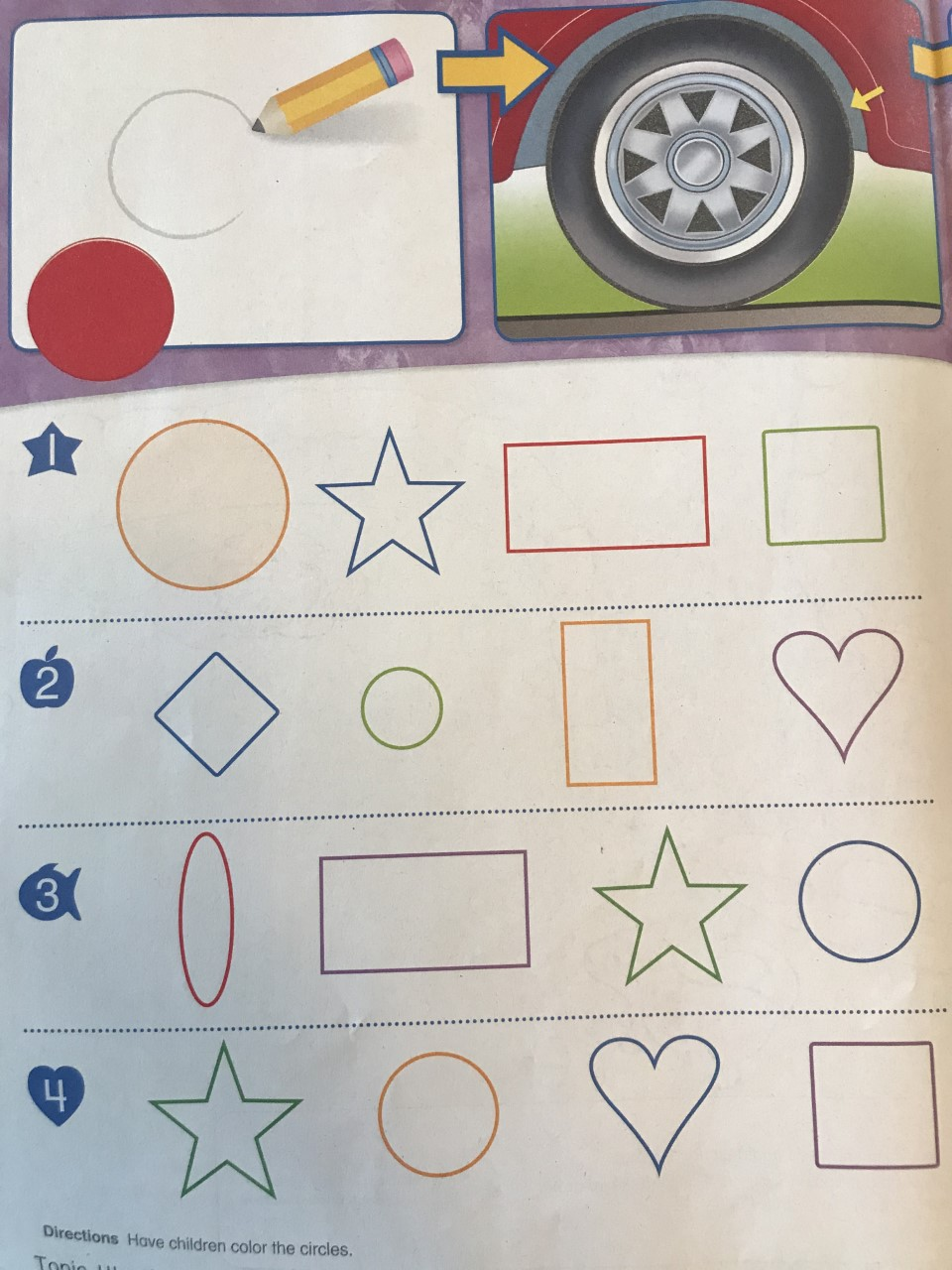 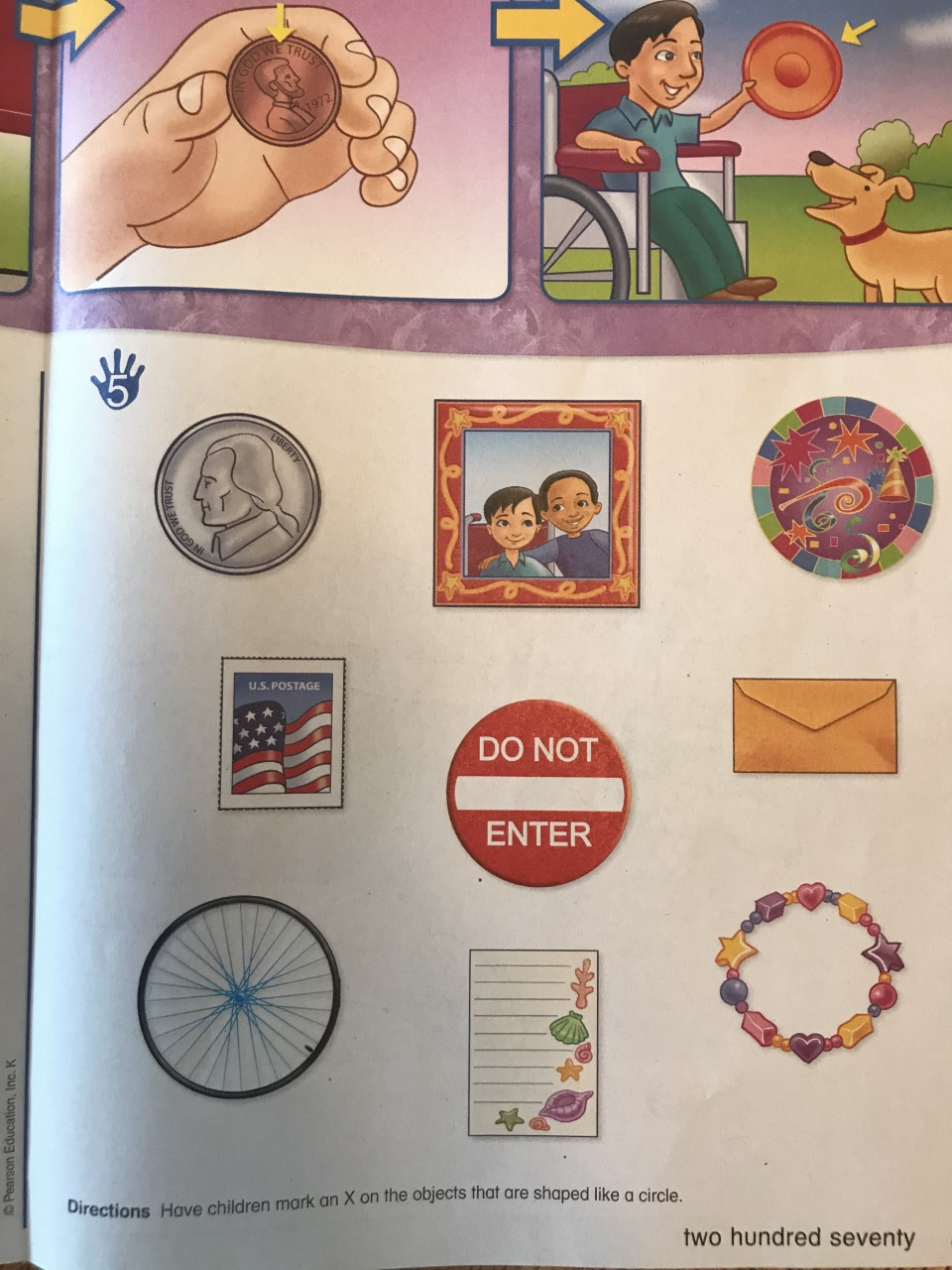 